The Spiritridge Math Club’s mission is to distribute information about, facilitate, and help prepare interested students for math competitions. This year the club will be able to accommodate up to 40 students for in-class math instruction. In addition, the club will continue to support on-site and off-site math competitions. How will in-class instruction work?Math Club is a partnership between parent volunteers, the education non-profit Touchstone Alliance, and two teacher sponsors Shanna Casey, 4th grade and Jessica Spring, 2nd grade. In-class instruction will help prepare student for math competitions covering advanced topics for 4th and 5th grade. The topics will include algebra, geometry, probability, rates/ratios/proportions, logic, and number theory.An assessment test will be given to understand each student’s math level and assign them to appropriate classes, based on space availability. Remaining students who have met the prerequisites will be put on a waiting list, and notified if additional space becomes available.Who is eligible to participate?Interested 3rd to 5th graders are welcome to take the assessment test. Please complete the form at (http://bit.ly/mathclub2017) to register for the test to be held on October 2, 2017 at 6:40 pm in the Spiritridge MPR. A parent information session will be held at the same time in the gym.    Important: Class registration requires a parent to volunteer in the classroom twice.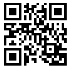 Registration for the test is open now until 5 pm Friday, September 29th, 2017. When and where will the classes be held?The classes will meet once a week for an hour at Spiritridge either right before (7:45-8:45am) or right after school (3:40-4:40pm). Specific dates and times will be determined based on parents' and teachers' availability. Classes will begin in the second week of October and end by April 2018.What is the fee? 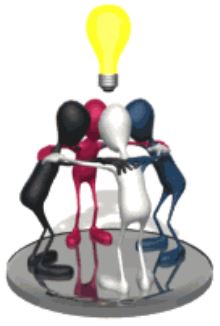 Members who will be receiving in-class instruction: $80 per student for the year. Make checks payable to "Touchstone Alliance". Individual competition fees will be paid separately.Need more information or want to volunteer?Please go to (http://bit.ly/mathclub2017) to sign-up to volunteer, receive info about math competitions and find out more about the club’s activities. The math club email is spiritridge.math@gmail.com. Please send us your questions and comments. Thank you for your interest!